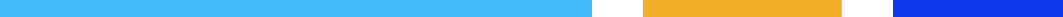 Organización comunal: Unión Cantonal de Asociaciones de Abangares Código de registro: 149Proyecto: Restaurante Mina de oro Servicios que ofrece: Restaurante y venta de joyería (artesanías). Impacto sobre la comunidad: Los insumos para el restaurante se compran a los productores de la zona, por lo que se produce un encadenamiento productivo que implica ingreso para muchas familias. Además, se ofrece capacitación a pequeños productores y  cursos a mujeres jefas de hogar para que aprendan a elaborar la joyería que se vende en el lugar. Año de inicio de la actividad productiva: 2015Dirección: Chorotega, Guanacaste, Abangares, Juntas  Persona de contacto: Heilyn Carrancas SeguraContacto: 8837-5805 / heilyn08@gmail.com Alianzas estratégicas: IMAS, INA, Dinadeco  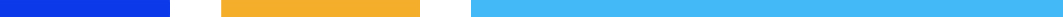 